Purpose of this Equipment:  To provide a commercial grade stainless steel table for food preparation with a lower enclosed storage area.Federal Supply Class:  7320General Operating Specifications:Dimensions: 72 inches long / wide, 30 inches deep, 34 inches high.  Dimensional sizes, such as length, width, and height should not vary more than a plus or minus 2 inches. Salient Characteristics that shall be provided:Tabletop work surface and understructure shall be 16 gauge, 300 series stainless steelLegs to be stainless steel and a minimum of 1 5/8 inches diameter, with adjustable bullet feetShipped fully assembledMinimum four inches high back splash running the length of the tableRemovable sliding doorsIndustry Standards / Requirement(s):National Sanitation Foundation (NSF) certification, or equivalent. Warranty period shall be for (1) year from date of delivery/installation against defective material and workmanship and shall include parts, service and labor.Information Technology requirements:  N / AColor Requirement(s):  N / AElectrical Requirements:  N / AStandard Contractor Requirements:Must be shipped fully assembled and ready to useInformation to be provided by the Contractor to the commissary at the time of delivery:Point of Contact for ServiceInstallation and Operating InstructionsParts ListMaintenance Sustainability Requirements: Continued parts support is required for the projected life cycle of the equipment plus 5 years.Special Coordinating Instructions:  N / ASTORE ORDER REQUESTSTORE NAME: __________________________    DODAAC: ____________________QUANTITY: _______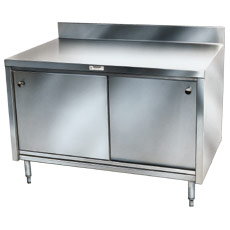 